СОВЕТ ДЕПУТАТОВмуниципального округа Черёмушки      РЕШЕНИЕОт 26.08.2020  № 36/7Об обращении Совета депутатов муниципального округа Черемушки по вопросу ухудшившейся экологической ситуации в районе Черёмушки 	В соответствии с Федеральным законом от 06 октября 2003 года № 131-ФЗ «Об общих принципах организации местного самоуправления в Российской Федерации», Законом города Москвы от 6 ноября 2002 года № 56 «Об организации местного самоуправления в городе Москве», Советом депутатов принято решение:1. Направить настоящее решение и обращение Совета депутатов муниципального округа Черемушки в Мэрию Москвы, прокуратуру города Москвы, Департамент природопользования и охраны окружающей среды города Москвы, префектуру ЮЗАО, префектуру ЗАО», согласно приложению.2. Опубликовать настоящее решение в бюллетене «Муниципальный вестник Черёмушки» и разместить на официальном сайте http://www.mcherem.ru. 3. Контроль за исполнением настоящего решения возложить на главу муниципального округа Черёмушки Е.В. Минаеву.Заместитель председателя Совета депутатовмуниципального округа Черемушки                                                     А.А. ГусевПриложение к решению Совета депутатов муниципального округа Черемушки от 26.08.2020 № 36/7В Мэрию МосквыВ прокуратуру города МосквыВ Департамент природопользования и охраны окружающей среды города МосквыВ префектуру ЮЗАОВ префектуру ЗАОпо вопросу ухудшившейся экологической ситуации в районе ЧерёмушкиПо данным Мосэкомониторинга в районе Черемушки превышена концентрация вредных веществ в атмосферном воздухе, тем самым нарушаются гарантируемые Конституцией Российской Федерации права на благоприятную окружающую среду и достоверную информацию о её состоянии (ст. 42 Конституции Российской Федерации).В районе Черемушки независимо от периода неблагоприятных метеорологических условий стоят сильные запахи различных специфических веществ (гари, жженой резины, пластика, нефтепродуктов и другие), которые вызывают острую головную боль, першение в горле, обострение аллергии и иные симптомы нарушения здоровья. Неприятные запахи поступают со стороны промышленной зоны района Очаково-Матвеевское и особо охраняемой природной территории «Ландшафтный заказник «Долина реки Раменки» (далее – заказник). Каждую ночь на территории прилегающей к промышленной зоне «Очаково» в воздухе образуется густой пылевой смог, который поднимается в высоту на несколько десятков метров. На территории заказника постоянно стоят столбы дыма.Неблагоприятное состояние атмосферного воздуха подтверждается официальными данными Мосэкомониторинга (https://mosecom.mos.ru/) (приложение № 1). Отравление воздуха в жилой зоне района Черемушки происходит последние годы, о чём свидетельствуют переписки с уполномоченными государственными органами (Роспотребнадзор, Росприроднадзор, ДППиООС г. Москвы, МВД, Прокуратура), но данная проблема не решена до сих пор. На основании вышеизложенного, просим:Организовать на территории районов Очаково-Матвеевское и Раменки проверку всей хозяйственной (включая строительную) и предпринимательской деятельности на соответствие требованиям экологического и санитарного законодательства Российской Федерации;Предоставить результаты проверки, включая проверку по требованиям, по форме приложений № 2 и № 3;Привлечь нарушителей к административной и уголовной ответственности, принять превентивные меры, обеспечивающие экологическую безопасность населения района Черемушки.Запрашиваемые сведения необходимо предоставить по email myn_cherem@mail.ru, с последующей отправкой почтой.Приложения:Статистические данные – на двух листах в 1 экз.;Форма реестра юридических и физических лиц, осуществляющих хозяйственную (включая строительную) и предпринимательскую деятельность на территории районов Раменки и Очаково-Матвеевское г. Москвы – на одном листе в 1 экз.;Перечень запрашиваемых сведений – на двух листах в 1 экз.Приложение 1К обращению Совета депутатов муниципального округа Черемушки по вопросу ухудшившейся экологической ситуации в районе Черёмушки от 26.08.2020Статистические данные по вредным (загрязняющим) веществам за период с 26.07.2020 по 23.08.2020Источник: официальный сайт Мосэкомониторинг https://mosecom.mos.ru/ochakovskaya/Данные станции измерения воздуха: М1 (Очаковское)Взвешенные вещества в долях ПДК (РМ10)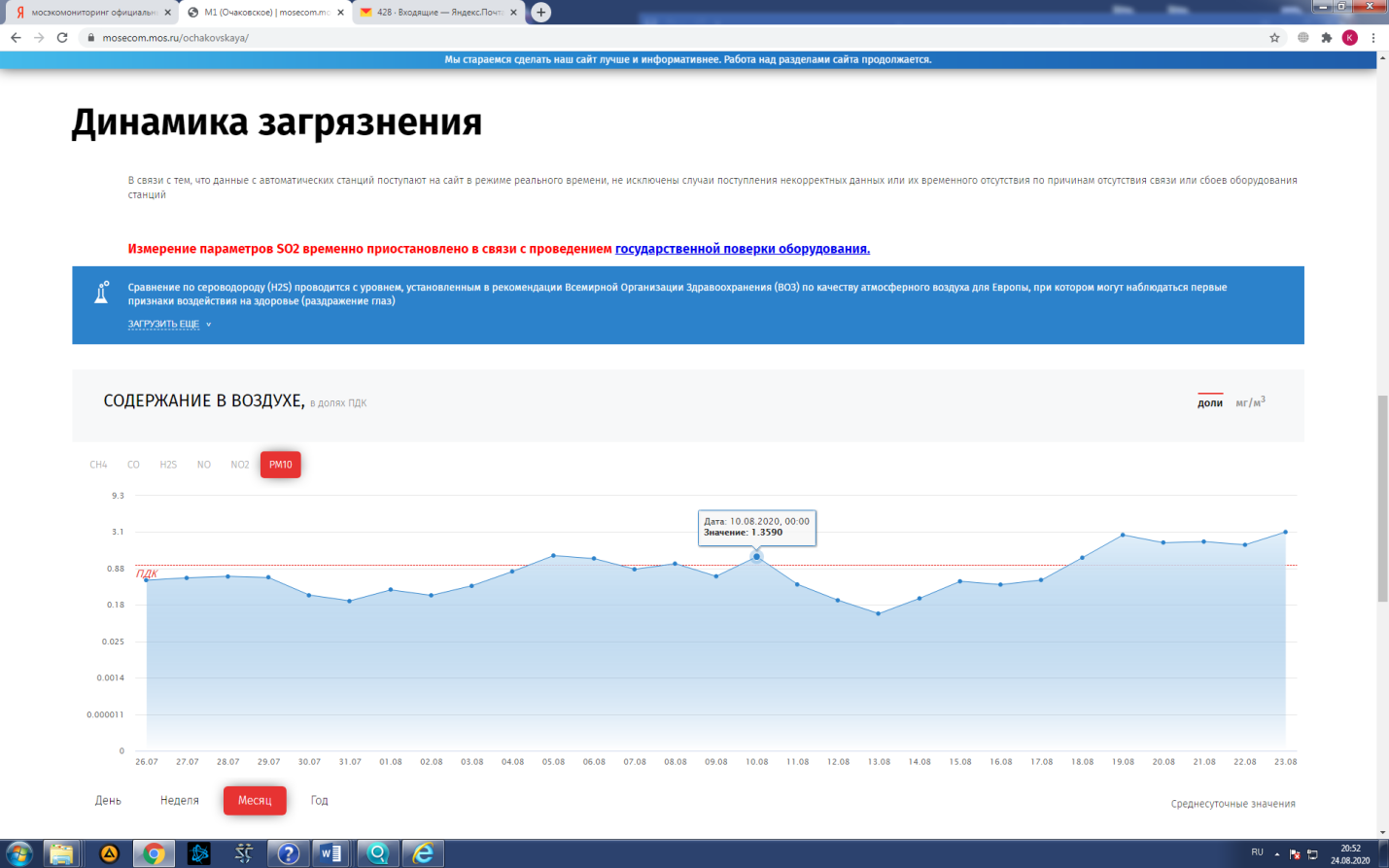 Превышения нормативов качества по взвешенным веществам (РМ10) за период с 26.07.2020 по 23.08.2020Диоксид азота (маркерное вещество продуктов горения), в долях ПДК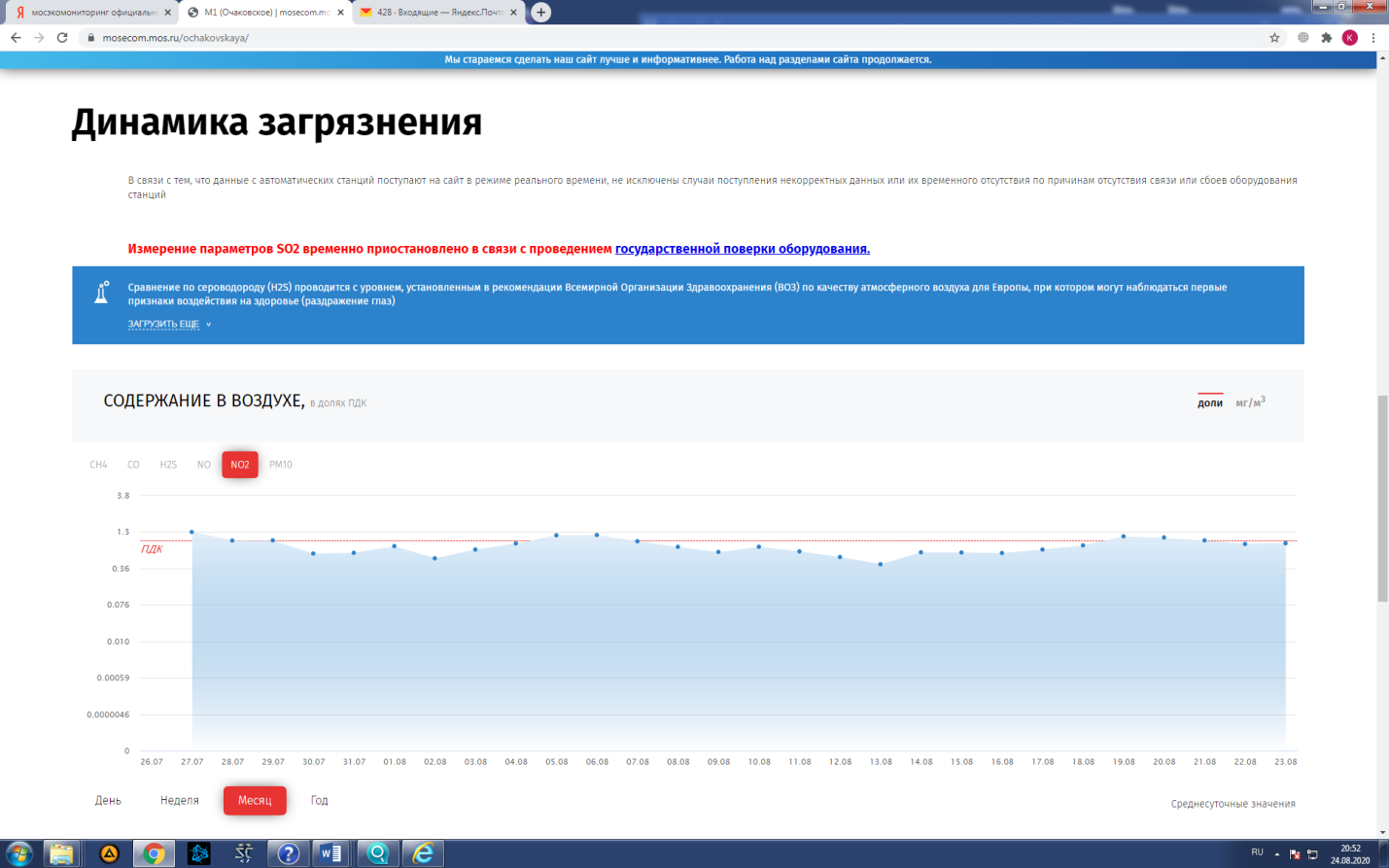 Превышения нормативов качества по диоксиду азота (маркерное вещество продуктов горения) за период с 26.07.2020 по 23.08.2020Приложение 2К обращению Совета депутатов муниципального округа Черемушки по вопросу ухудшившейся экологической ситуации в районе Черёмушки от 26.08.2020Реестрюридических и физических лиц, осуществляющих хозяйственную (включая строительную) и предпринимательскую деятельность на территории районов Раменки и Очаково-Матвеевское г. МосквыПриложение 3К обращению Совета депутатов муниципального округа Черемушки по вопросу ухудшившейся экологической ситуации в районе Черёмушки от 26.08.2020Перечень запрашиваемых сведений (сканобразов документации) по каждому объекту I-III категории, оказывающему негативное воздействие на окружающую среду№ п/пДатаСреднесуточные значения в долях ПДК123205.08.20201,41 ПДК306.08.20201,27 ПДК408.08.20201,05 ПДК518.08.20201,31 ПДК619.08.20202,86 ПДК720.08.20202,21 ПДК821.08.20202,29 ПДК922.08.20202,06 ПДК1023.06.20203,15 ПДК№ п/пДатаСреднесуточные значения в долях ПДК123205.08.20201,4 ПДК306.08.20201,27 ПДК408.08.20201,05 ПДК519.08.20201,13 ПДК620.08.20201,08 ПДК№ п/пНаименование юридического и физического лица (индивидуального предпринимателя )Индентификационный номер налогоплательщика (ИНН)Основной государственный регистрационыый номер (ОГРН)Вид экономической деятельности основных и вспомогательных видов деятельности (ОКВЭД)Номер и дата выдачи свидетельства о постановке на государственный учет объекта, оказывающего негативное воздействие на окружающую среду Категория объекта негативного воздействия на окружающую среду (I, II, III, IV категории)Декларируемая категория объекта (I, II, III, IV категории) и обоснование её присвоения в соответствии с критериями установленными Постановлением Правительства РФ от 28.09.2015 № 1029Адрес фактического местонахождения осуществления хозяйственной деятельностиКадастровый номер земельного участка на котором ведется хозяйственная деятельностьРеквизиты правоустанавливающих документов на земельный участок (включая договор аренды земельного участка сроком до 11 месяцев)Данные о собственнике земельного участка на котором осуществляется хозяйственная деятельностьДанные о собственнике земельного участка на котором осуществляется хозяйственная деятельностьДанные о проведении последнего государственного экологического надзораДанные о проведении последнего государственного экологического надзораДанные о проведении последнего санитарно-эпидемиологического надзораДанные о проведении последнего санитарно-эпидемиологического надзораДанные о проведении последней проверки прокуратурой РФ на соответствие требованиям экологического и санитарного законодательстваДанные о проведении последней проверки прокуратурой РФ на соответствие требованиям экологического и санитарного законодательства№ п/пНаименование юридического и физического лица (индивидуального предпринимателя )Индентификационный номер налогоплательщика (ИНН)Основной государственный регистрационыый номер (ОГРН)Вид экономической деятельности основных и вспомогательных видов деятельности (ОКВЭД)Номер и дата выдачи свидетельства о постановке на государственный учет объекта, оказывающего негативное воздействие на окружающую среду Категория объекта негативного воздействия на окружающую среду (I, II, III, IV категории)Декларируемая категория объекта (I, II, III, IV категории) и обоснование её присвоения в соответствии с критериями установленными Постановлением Правительства РФ от 28.09.2015 № 1029Адрес фактического местонахождения осуществления хозяйственной деятельностиКадастровый номер земельного участка на котором ведется хозяйственная деятельностьРеквизиты правоустанавливающих документов на земельный участок (включая договор аренды земельного участка сроком до 11 месяцев)ИННОГРНРеквизиты документа (дата и номер) результаты проверки соответствуют/ не соответствует 
(указать протокол административного правонарушение со ссылкой на часть и статью КоАП РФ)Реквизиты документа (дата и номер) результаты проверки соответствуют/ не соответствует 
(указать протокол административного правонарушение со ссылкой на часть и статью КоАП РФ)Реквизиты документа (дата и номер) результаты проверки соответствуют/ не соответствует 
(указать протокол административного правонарушение со ссылкой на часть и статью КоАП РФ)123456789101112131415161718191№п/пПеречень запрашиваемых сведений (сканобразов документации)2Свидетельство о постановке на государственный учет объекта, оказывающего негативное воздействие на окружающую среду (далее – НВОС)Комплексное экологическое разрешение (для объектов I, II категории НВОС), в противном случае обосновать отсутствие запрашиваемого документаУказать данные о наличии системы автоматического контроля выбросов загрязняющих веществ, в противном случае обосновать отсутствие Декларация о воздействии на окружающую среду и подтверждающие документы о передаче декларации в уполномоченные государственные органы (для объектов II категории НВОС)Заключение государственной экологической экспертизы, в противном случае обосновать отсутствие запрашиваемого документаДействующее разрешение на выбросы, в противном случае обосновать отсутствие запрашиваемого документаГосударственная статистическая отчетность по форме 2-ТП (воздух) за 2018 и 2019 гг.Экспертное и санитарно-эпидемиологическое заключение на осуществление выбросов, согласно требованиям ст. 20 Федерального закона от 30.03.1999 г. № 52Решение об установлении санитарно-защитных зон, согласно требованиям Постановления Правительства РФ от 03.03.2018 г. № 222, в противном случае обосновать отсутствие запрашиваемого документа с подтверждением протоколов измерений (количественного химического анализа)Документ, подтверждающий занесение сведений о границах санитарно-защитной зоны в единый государственный Реестр недвижимости, согласно требованиям Постановления Правительства РФ от 03.03.2018 г. № 222Документы, подтверждающие исследования (измерения) химических, физических и биологических факторов на контрольных точках и границе санитарно-защитной зоны, согласно требованиям Постановления Правительства РФ от 03.03.2018 г. № 222Документ подтверждающий согласование мероприятий о защите населения при неблагоприятных метеорологических условиях с органами исполнительной власти субъектов Российской Федерации, уполномоченными на осуществление регионального государственного экологического надзора, согласно требованиям приказа Минприроды от 28.11.2019 г. № 811Действующие утверждённые лимиты на размещение отходов, в противном случае обосновать отсутствие запрашиваемого документаИнформацию о применяемых технологиях и оборудовании при обращении с отходами, о лицензиях на обращение с отходами и заключениях государственных экологических экспертиз на применяемые технологии и оборудование (предоставить копии указанных экспертиз)В случае передачи прав собственности на отходы иным лицам (в том числе с момента образования отходов) указать данных лиц, объёмы переданных отходов, периоды передачи, на каких основаниях и для каких целей переданы отходы за 2018 и 2019 гг.Сведения о местах (площадках) и объёмах накопления, размещения, обезвреживания, переработки и утилизации отходовДанные учета в области обращения с отходами по приказу Минприроды России № 721 от 01.09.2011Государственная статистическая отчетность по форме 2-ТП (отходы) за 2018 и 2019 гг.Программа и отчёт производственного экологического контроля, с приложением актов отбора проб и протоколов измерений (количественного химического анализа) за 2018 и 2019 гг., согласно требованиям приказа Минприроды от 28.02.2018 г. № 74Карта-схема проведения производственного экологического контроля, с указанием контрольных точек проведения измеренийАттестат аккредитации лаборатории, осуществляющей производственный экологический контроль, со всеми приложениямиСведения о проведении государственного экологического мониторингаСведения о выявленных ранее нарушениях и принятых мерах по их устранению за 2018 и 2019 гг.